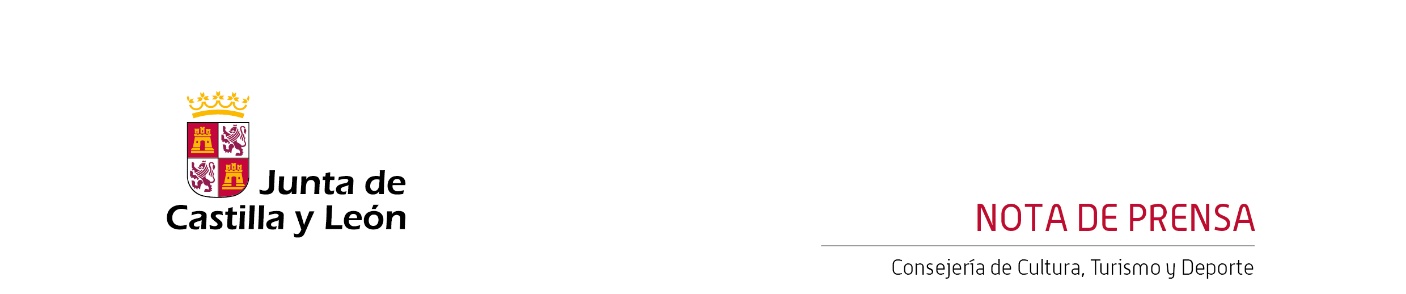 22/01/2024El Centro Cultural Miguel Delibes acoge el sábado el espectáculo ‘Liricirco’ de la compañía Maintomano, dentro del ciclo ‘Comunidad a Escena’El ciclo teatral ‘Comunidad a Escena’, organizado por la Consejería de Cultura, Turismo y Deporte y la Asociación de Artes Escénicas Asociadas de Castilla y León-ARTESA, cuenta con 12 espectáculos hasta el mes de abril.El IV Ciclo de Teatro ‘Comunidad a Escena’ se desarrolla en el Centro Cultural Miguel Delibes, que acoge 12 representaciones teatrales hasta el mes de abril. La programación ha sido definida en estrecha colaboración entre la Consejería de Cultura, Turismo y Deporte con ARTESA y ha contado con dos actuaciones infantiles ya celebradas durante el período vacacional navideño.Este sábado 15 de abril a las 20:00 horas, en la Sala de Teatro Experimental del Centro Cultural Miguel Delibes, la compañía Maintomano ofrecerá el espectáculo ‘Liricirco’, interpretado por Susana Cordón, Sonia de Munck, Miguel Huertas, Sandra Carrasco, Miguel Molinero, Laura Barba, David Tornadijo, Morgane Jaudou, Marcos Rivas, César Gutiérrez, Mara Cerro, Amaia Blueberry Rivas, bajo la idea original y dirección de Morgane Jaudou.Liricirco es una propuesta teatral en la que confluyen diferentes artes escénicas para sorprender, divertir y emocionar. En ella, lo que comienza como un recital de música convencional a cargo del pianista Miguel Huertas y la soprano Sonia de Munck, cómplice insustituible y valiente en este heterodoxo juego lírico-circense, amenaza con convertirse en el camarote de los hermanos Marx debido a la intervención de un puñado de espléndidos acróbatas. La soprano se transmuta en diva Castafiore, el pianista se pone en manos de un equipo acrobático que lo coloca, literalmente, cabeza abajo y a su vez, los artistas circenses se desdoblan en criados, en cuerpo de baile o en provocadores volatineros que hacen de este concierto un espectáculo de circo, o de esta pieza de circo un concierto.IV Comunidad a Escena‘Comunidad a Escena’ es un ciclo de teatro que reúne 12 producciones y montajes teatrales de compañías de Castilla y León. Con la obra de Maintomano se inicia el Ciclo de Teatro Adulto, compuesto por diez representaciones teatrales. Los siguientes espectáculos serán: ‘Strip-tease’ de Morfeo Teatro (3 de febrero); ‘Qué mujer prodigio soy’ de Es.Arte (17 de febrero); ‘Von lustig, el hombre que vendió la torre Eiffel’ de Los Absurdos (24 de febrero); el espectáculo de danza teatral ‘La mujer Helada’ de Rayuela Producciones Teatrales (23 de marzo); ‘Natalia’ de La Chana (30 de marzo); ‘Enigma Shakespeare’ de Teatro de Poniente (6 de abril); ‘De cómicos, reliquias y jabones’ de Fabularia (13 de abril); ‘El castillo de Lindabridis’ de Nao D’amores (20 de abril) y el espectáculo de danza familiar ‘El legado’ de Rita Clara (27 de abril).Algunos de los espectáculos programados contarán, previamente, con breves actuaciones de micro-teatro en el foyer del CCMD, con la participación de Atópico (clown), Oscar Escalante (magia), Cirk About It (circo) y Alicia Maravillas (clown).En el Ciclo de Teatro Adulto el precio por entrada es de diez euros y existe la posibilidad de adquirir un abono completo para los diez espectáculos por setenta euros, hasta el 27 de enero. Las entradas y abonos se pueden adquirir a través de la página web  www.centroculturalmigueldelibes.com y en las Taquillas del Centro Cultural Miguel Delibes.